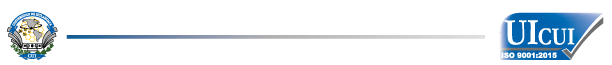 IXTLAHUACA, MEXICO A _________      ING. MARIA DE LAS MERCEDES VIEYRA ELIZARRARAZSECRETARIA ADMINISTRATIVA DE LAUNIVERSIDAD DE IXTLAHUACA CUI ACPRESENTE	Por este conducto me dirijo a usted con el fin de informarle que el día 00 DE MES del año en curso a las 00:00 hrs se llevara a cabo la ceremonia de Evaluación Profesional por la modalidad de (ESCRIBA TIPO DE MODALIDAD) de la licenciatura en (NOMBRE DE LICENCIATURA); por lo que solicito amablemente el pago para el PRESIDENTE del sínodo de los siguientes egresados:Sin otro particular, agradezco su atención al presente y le envió un cordial saludo. A T E N T A M E N T E “UNIVERSIDAD SOCIAL, MODELO Y DE VANGUARDIA”NOMBREJEFE DEL DPTO DE EVALUACION PROFESIONAL Y TITULACION DE LA LIC EN (NOMBRE DE LA LICENCIATURA)CONTROL DE CAMBIOSNo CTASUSTENTANTESINODODescripción breve del cambioRiesgosOportunidadesNombre y cargo de quién:Nombre y cargo de quién:Descripción breve del cambioRiesgosOportunidadesRevisaAprueba